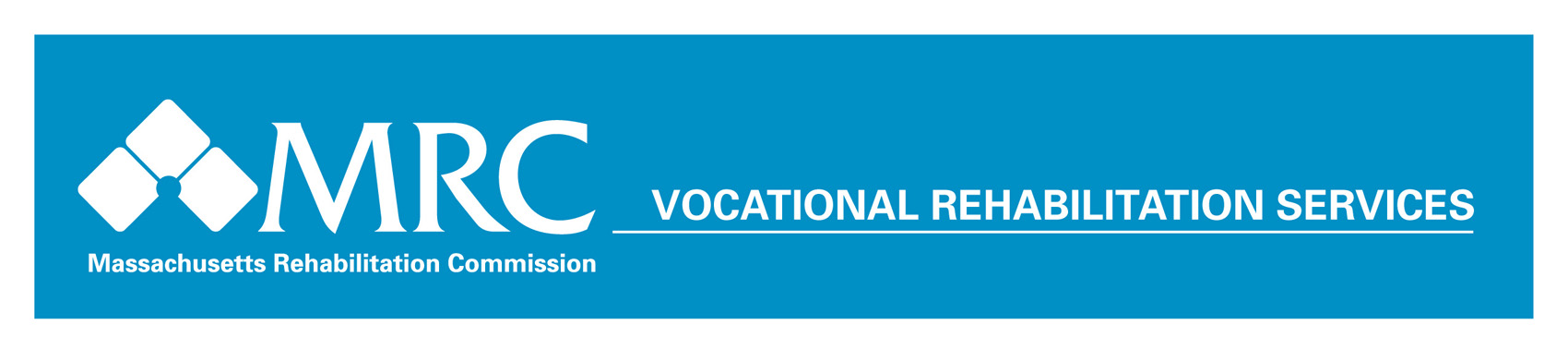 Competitive Integrated Employment Services (CIES) SFY2017Program DescriptionThe MRC Competitive Integrated Employment Services (CIES) program provides assessment, skills training, job placement, initial supports, interim supports, and ongoing support services to assist consumers in their efforts to choose, obtain, and maintain competitive employment in an integrated work setting. Through the six CIES service components, consumers are able to receive the individualized services and supports they need to achieve and maintain successful employment opportunities throughout the Commonwealth of Massachusetts. CIES services may carry over from year to year. CIES Components 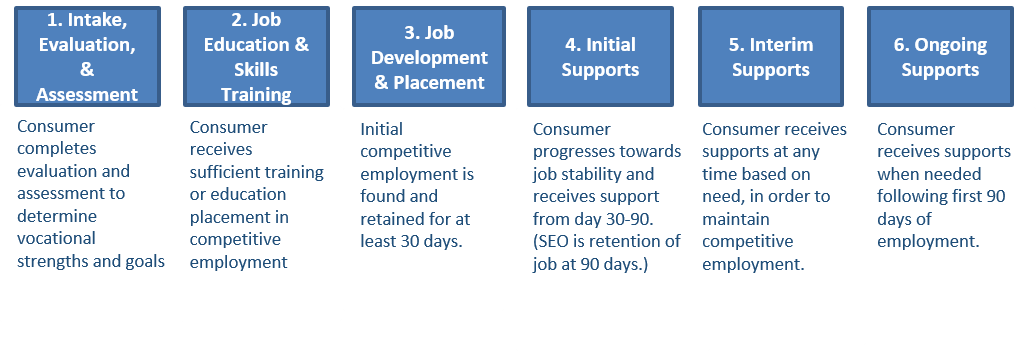 CIES Placements and Successful Employment Outcomes (SEOs)The percentage of placements and successful employment outcomes (SEOs) as a percentage of the total number of consumers served has increased overall, demonstrating performance gains. Between FY2014 and 2017 there was a 16% increase in consumer placements which resulted in successful employment outcomes. MRC also saw a 21% increase in successful employment outcomes between FY2014 and FY2017.SFY 2017 CIES BudgetCIES Job Placements by the North American Industry Classification System (NAICS) CIES consumers are placed in a wide variety of occupations across Massachusetts. Retail Trade, followed by Accommodation & Food Services, and Health Care topped the list of industries/occupations where CIES consumers were placed.CIES Wage Outcomes (SFY 2017) CIES Service Component Rates SFY2017                                                                                                   (By law, all established rates are multiplied by 1.07% in Dukes and Nantucket Counties)CIES BenefitsIn SFY2017, 1,106 CIES consumers were placed in employment for 30 days or more and 928 achieved successful employment outcomes.A high percentage of placed individuals (over 80%) achieve successful employment outcomes in CIESCIES consumers work in a wide variety of competitive occupations throughout MassachusettsProviders are paid on a timely basis and are assisting consumers in finding competitive employment Over 900 individuals in need of ongoing supports to maintain employment remained competitively employed through CIES services.CIES Performance SummaryThe MRC CIES management team continuously monitors and evaluates performance quality to ensure the best possible consumer employment outcomes, using tools such as site visits, monthly data analysis and reporting, quarterly management team meetings, and annual provider and consumer surveys.  The percentage of consumers placed who achieved a successful employment outcome increased by 3% over the four period from SFY2014 to SFY2017 and the number of successful outcomes increased by 21% over the same four year period.  The CIES program continues to achieve high performance and to positively impact consumer employment outcomes.  OutcomeSFY 2014SFY 2015SFY 2016SFY 2017Total Served3,1793,6183,4443,722Placements9511,161 1,1641,106SEOs as % of Placements81% 77% 91%84%SFY 2017 CIES Budget  (total obligated)        $9.29 millionSFY 2017 CIES State Funded Ongoing Supports       $1.67 million# of Consumersw/ 30+ DayJob PlacementTotal Hourly Wage RangeAverage # of HoursRange of Avg. # of Hours Across Districts# Retaining Job for 90+ days% of Placements to SEOsCost per SEO1,106$11.00 - $45.0021.118-2492884%$9,186Rate CategoryComponent 1:AssessmentComponent 2:TrainingComponent 3:PlacementComponent 4:Initial SupportsComponent 5:Interim SupportsComponent6:Ongoing SupportsInitiation Phase$165$903$ 1,821$650 $37.20 / hour$37.20 / hourCompletion Phase$662$1,355$ 2,731$976 $37.20 / hour$37.20 / hourTotal$827$2,258$4,552$1,626 $37.20 / hour$37.20 / hour